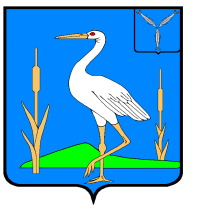                                                                СОВЕТБОЛЬШЕКАРАЙСКОГО МУНИЦИПАЛЬНОГО ОБРАЗОВАНИЯРОМАНОВСКОГО МУНИЦИПАЛЬНОГО РАЙОНА                                         САРАТОВСКОЙ ОБЛАСТИ                                                    РЕШЕНИЕ                                                         № 193от 15.08.2023 года                                                                      с. Большой КарайО внесении изменений в решение Совета Большекарайского муниципального образования от 13.07.2023№188 «Об утверждении реестра муниципальной собственности Большекарайского муниципального образования Романовского муниципального района Саратовской области»В соответствии с Гражданским кодексом РФ и в целях реализации федерального закона от 6 октября 2003 года №131-ФЗ  «Об общих принципах организации местного самоуправления в Российской Федерации», на основании Устава Большекарайского муниципального образования Романовского муниципального района Саратовской областиР Е Ш И Л:     1. В  приложение №1 к   решению Совета Большекарайского муниципального образования от 13.07.2023№188 «Об утверждении реестра муниципальной собственности Большекарайского муниципального образования Романовского муниципального района Саратовской области» внести   следующие изменения : в строке  8  столбца  9  пункта  1 «Сведения о муниципальном недвижимом имуществе на 13июля 2023 года»  слова: «Закон Саратовской области от 01.06.2010 № 80-ЗСО «О разграничении муниципального имущества между Романовским муниципальным районом Саратовской области и вновь образованными поселениями, входящими в его состав» заменить словами: «Выписка из Единого государственного реестра недвижимости об основных характеристиках и зарегистрированных правах на объект недвижимости от  21.07.2023г.»    2. Настоящее решение обнародовать в установленном порядке.Глава Большекарайскогомуниципального образования                                      Н.В.Соловьева